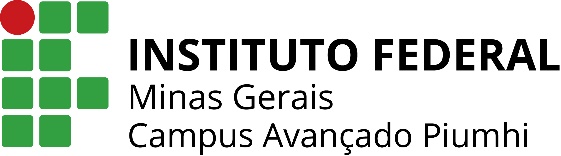 NOME DO CURSO Nome completoRELATÓRIO DE ESTÁGIO SUPERVISIONADOPiumhi – Minas Gerais2021Nome completoRELATÓRIO DE ESTÁGIO SUPERVISIONADORelatório de estágio supervisionado do curso Bacharelado em Engenharia Civil - do Instituto Federal de Educação, Ciência e Tecnologia de Minas Gerais – Campus xxx, sob a orientação do Professor Me. Nome do professor. O Estágio foi realizado na Empresa X e teve a duração de xx horas.Piumhi – Minas Gerais2021DEDICATÓRIADedico este trabalho primeiramente à Deus xxx.AGRADECIMENTOSAgradeço à Deus por iluminar meu xxxx.“É justamente a possibilidade de realizar um sonho que torna a vida interessante”Paulo CoelhoLISTA DE FIGURASFigura 1 - Sondagem SPT	10SUMÁRIOINTRODUÇÃOO objetivo do estágio supervisionado é xxx. O estágio supervisionado é xxx.O presente relatório xxx.Objetivos do EstágioObjetivo 1;Objetivo 2;Objetivo 3;DesenvolvimentoIdentificação do campo de estágioIdentificação do EstagiárioEndereço: xxx;Cidade/ UF: xxx/xx;Curso: xxx;Ano de conclusão: xxx.Identificação do local que ofereceu o estágioNome: xxx;Endereço: xxx;Cidade/UF: xx/xx;Telefone: (xx) xxxxx-xxxx;E-mail: xxxx@xxxx.xxx.Área onde foi realizado o estágioData de início: xx/xx/xxxx;Data de término: xx/xx/xxxx;Carga horária total: xxx horas;Supervisor de estágio: xxxxxx.Apresentação do localA Empresa xxx.Sediada em xxx.Missão, Visão e ValoresA missão da Empresa xx é oferecer xxx.A empresa espera ser referência na área xxx.Os principais valores da construtora são:Xxx;xxx;xxx.Atividades DesenvolvidasO estágio consistiu basicamente xxx.Atividade 1xxx.Atividade 2xxx.xxx.Na Figura 1 pode-se observar a estrutura montada onde foi realizada a xxxFigura 1 - Sondagem SPT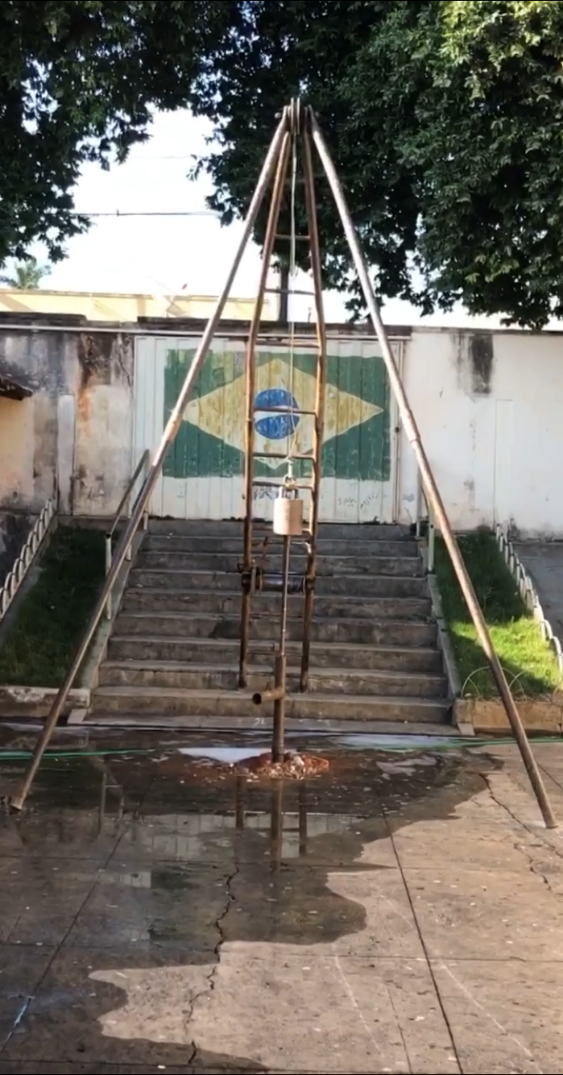 Fonte: Arquivo pessoal, 2020.Atividade 3xxx.Atividade 4xxxconsiderações finaisDurante a realização do estágio foi possível xxx.A experiência profissional adquirida xxx.Dessa forma, xxx.REFERÊNCIASASSOCIAÇÃO BRASILEIRA DE NORMAS TÉCNICAS. NBR 6122: Projeto e execução de fundações. Rio de Janeiro: ABNT, 2019. 108 p.ASSOCIAÇÃO BRASILEIRA DE NORMAS TÉCNICAS. NBR 6484: Solo - Sondagem de simples reconhecimento com SPT - Método de ensaio. Rio de Janeiro: ABNT, 2020. 28 p.ASSOCIAÇÃO BRASILEIRA DE NORMAS TÉCNICAS. NBR 15696: Fôrmas e escoramentos para estruturas de concreto - Projeto, dimensionamento e procedimentos executivos. Rio de Janeiro: ABNT, 2009. 27 p.INSTITUTO FEDERAL DE MINAS GERAIS. Rede de Bibliotecas. Manual de normalização de trabalhos acadêmicos. Belo Horizonte: IFMG, 2020. Disponível em: https://www.ifmg.edu.br/portal/ensino/bibliotecas/arquivos-bibliotecas/copy_of_ManualdeNormalizaoIFMG2020.pdf. Acesso em: 17 de jan. 2021.Apêndice A – Relatório de Acompanhamento do Estágio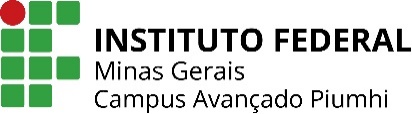 ESTAGIÁRIO(A): xxxx          TURMA: xxx/x                   MATRÍCULA: xxxEMPRESA: xxx                                   FONE: (xx) xxxxxxxxENDEREÇO: xxxxx           CEP: xxxxx-xxx     CIDADE: xxxxx – xx        ________________________________________________                    _______________________________________________                                                                        Assinatura do Supervisor de Estágio                                                               Assinatura do Professor OrientadorAnexo A – Termo de compromisso para estágio obrigatórioAnexo B – Plano de TrabalhoDATAENTRADASAÍDATOTAL/ HORASATIVIDADES DESENVOLVIDASxx/xx/xxxxxx:xx hrsxx:xx hrsx,x horasxxxxx/xx/xxxxxx:xx hrsxx:xx hrsx,x horasxxxxx/xx/xxxxxx:xx hrsxx:xx hrsx,x horasxxxxx/xx/xxxxxx:xx hrsxx:xx hrsx,x horasxxxxx/xx/xxxxxx:xx hrsxx:xx hrsx,x horasxxx